           Тема урока:   Декабрьские события 1986 года в Алма-АтеДата проведения: 21 апреля 2015г.Класс: 9 «Б»Место проведения: СШ №21 г. ПетропавловскУчитель истории второго (основного) уровня: Мурина Л.П.Фото с урока: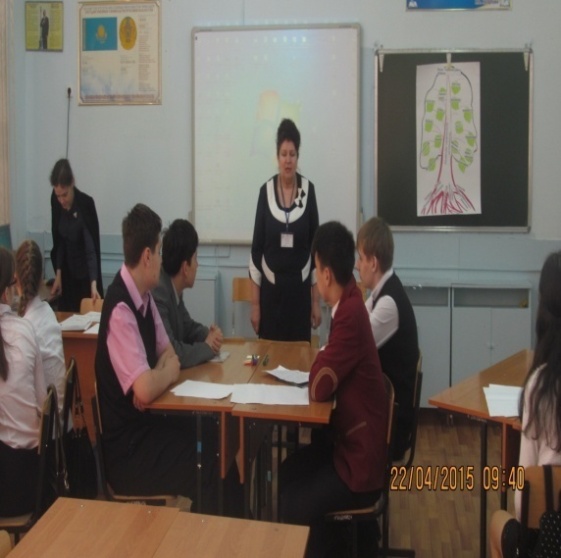 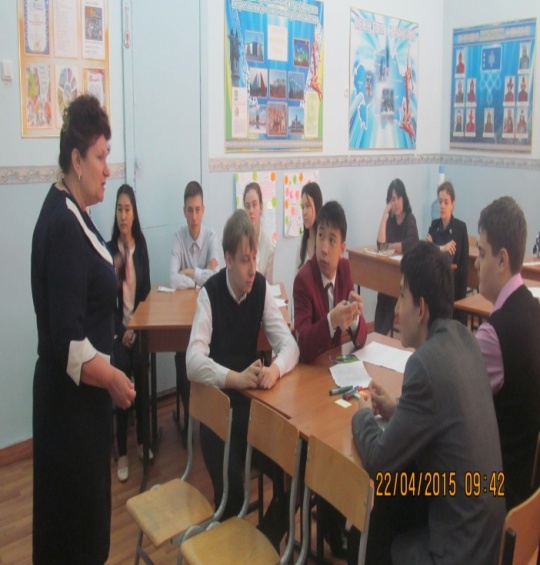 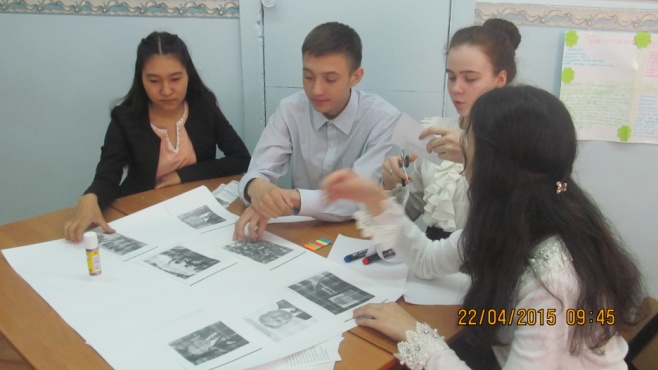 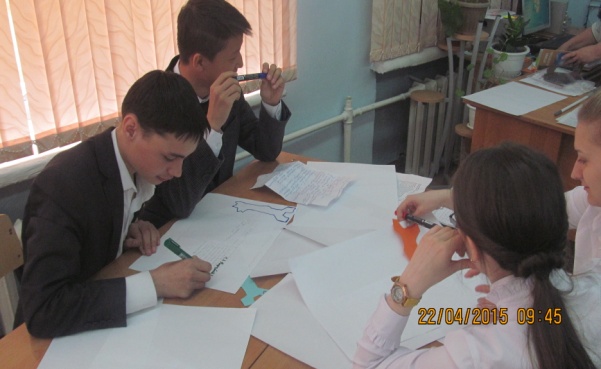 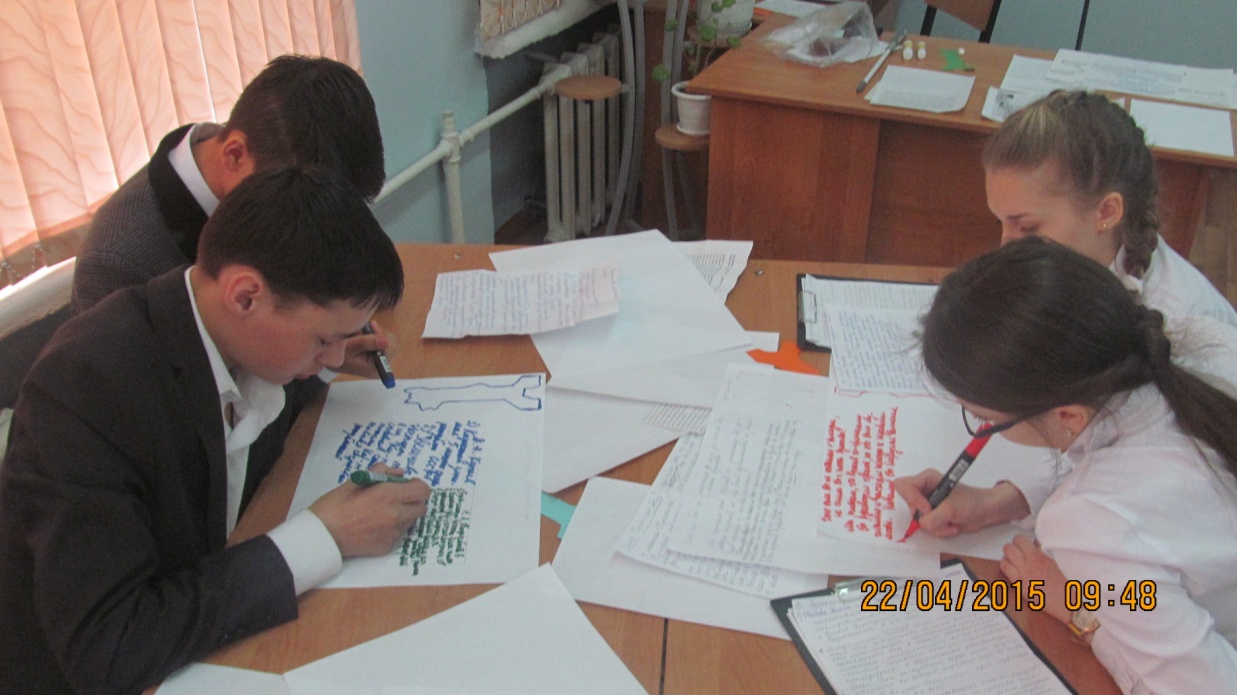 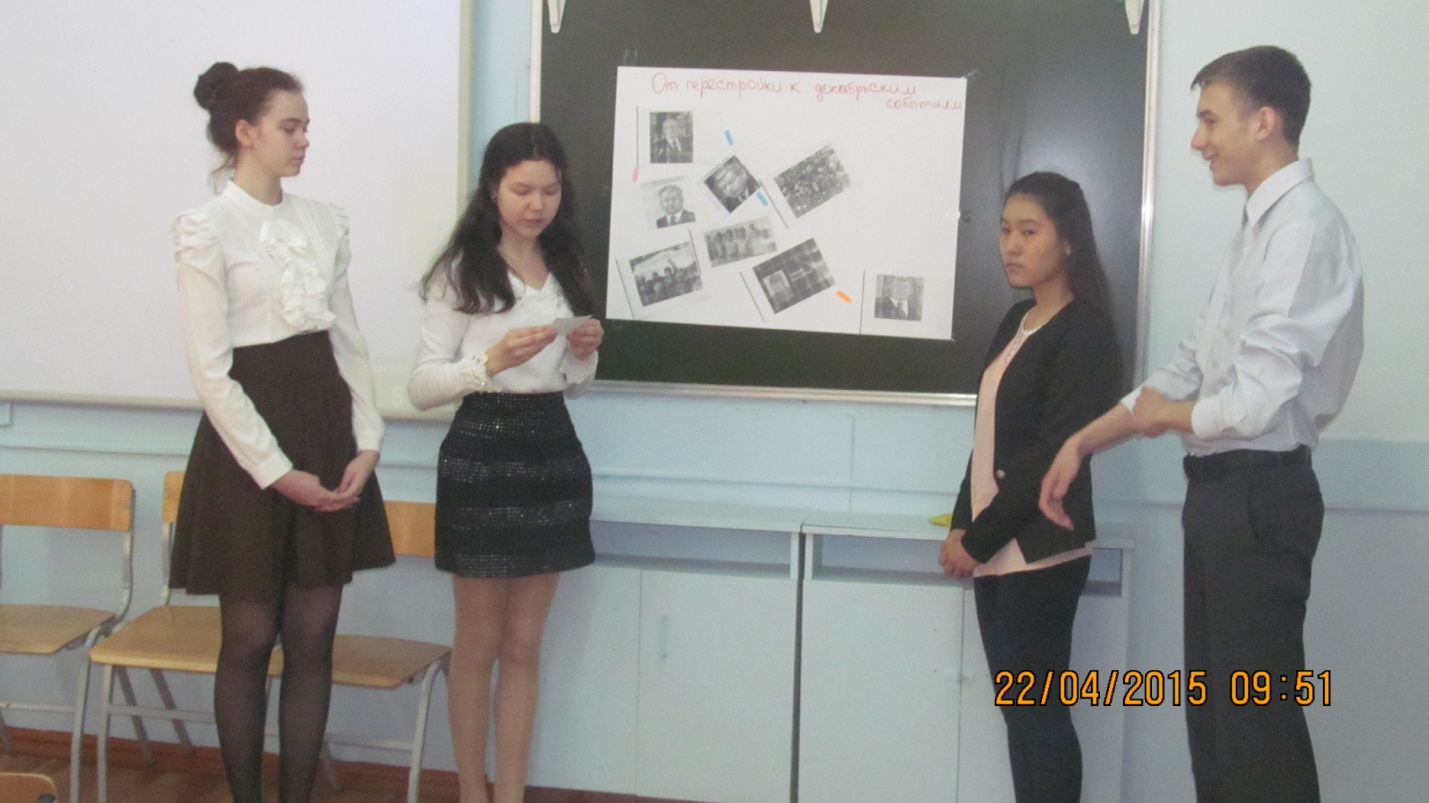 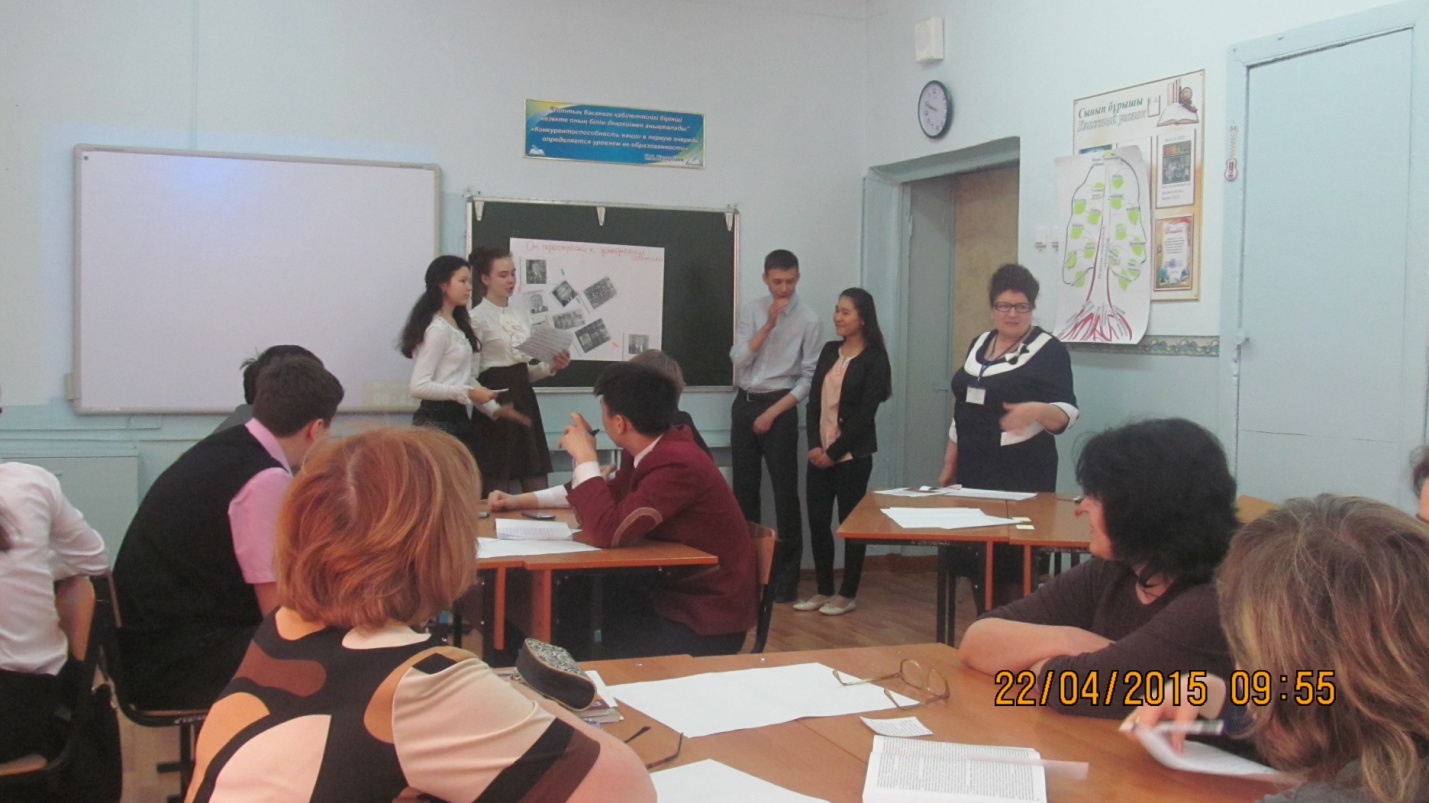 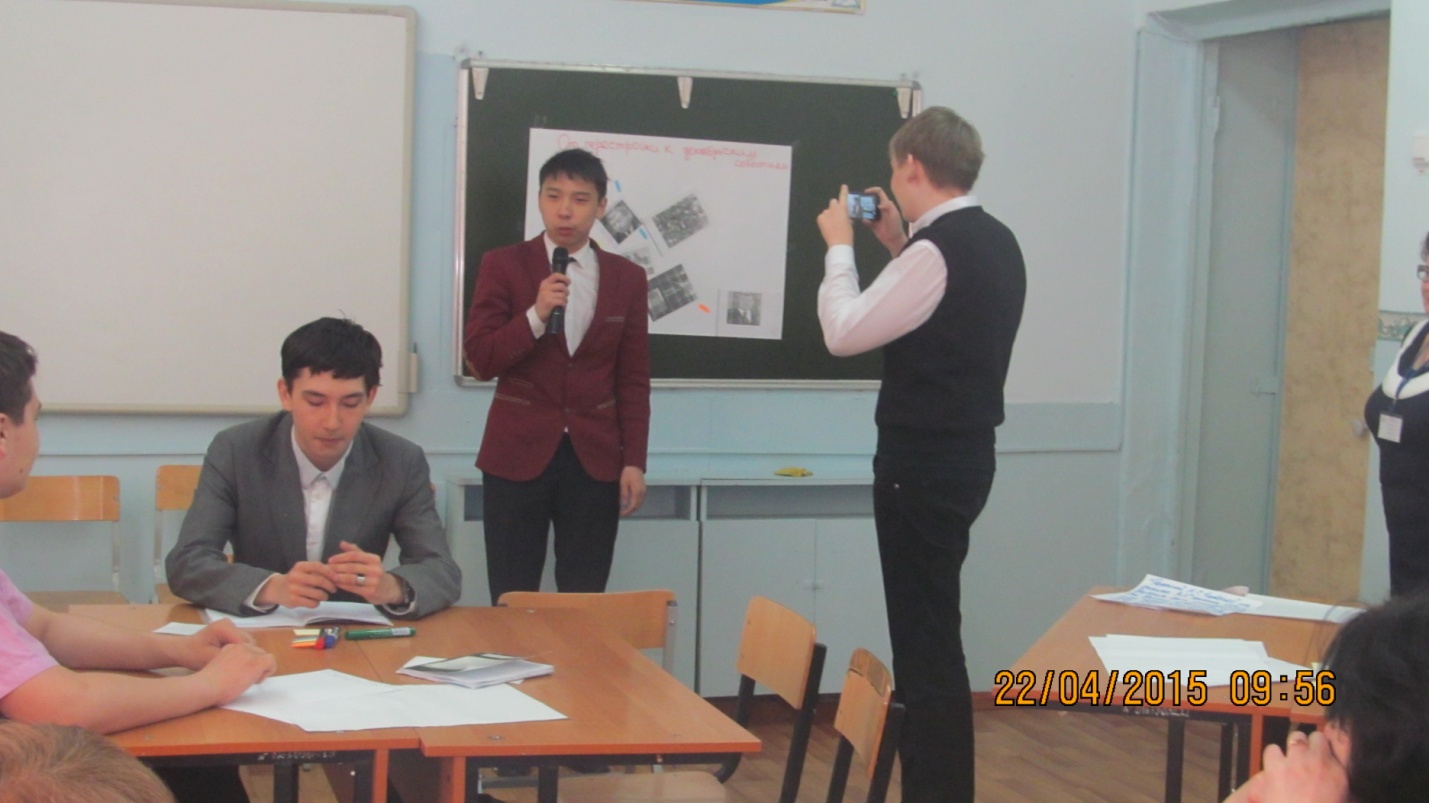 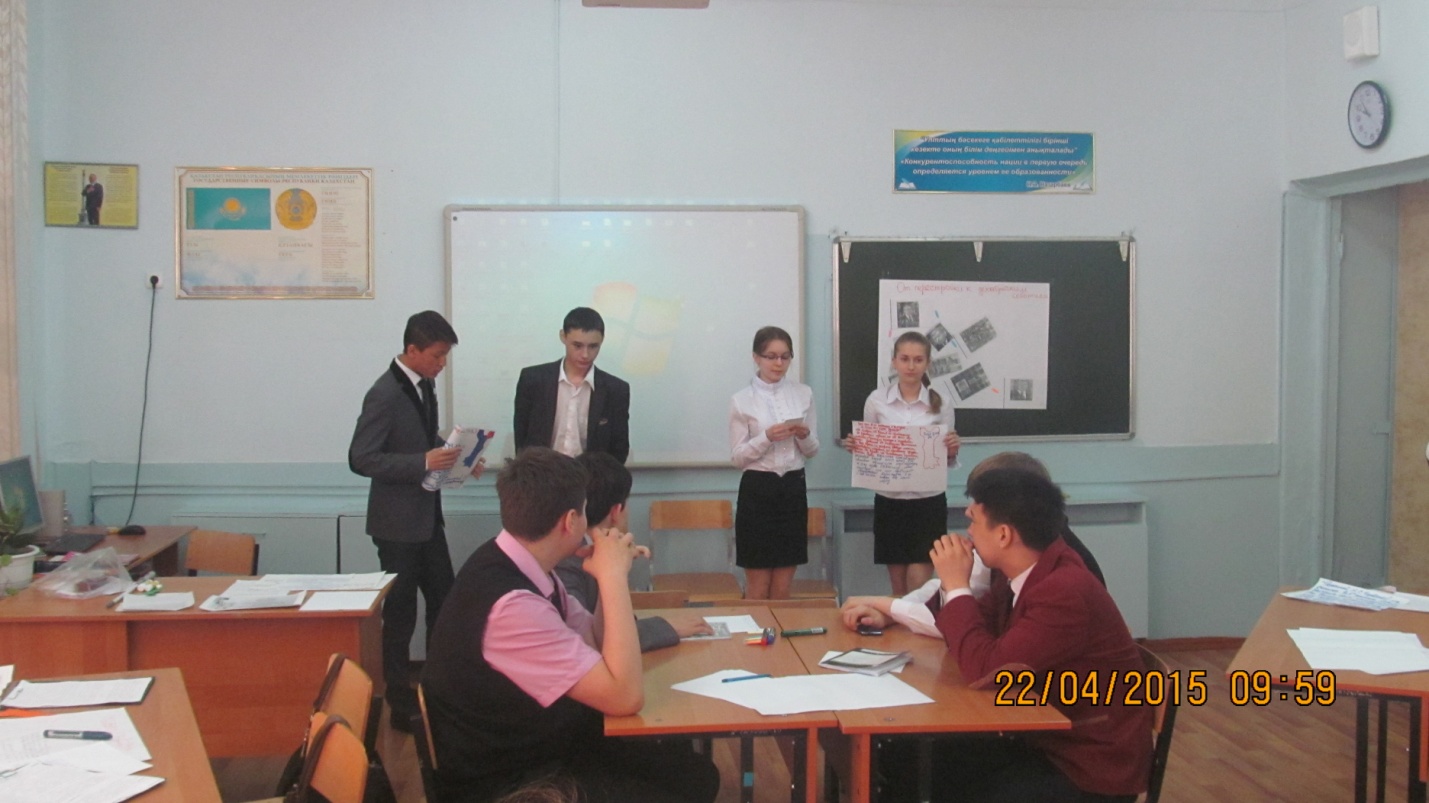 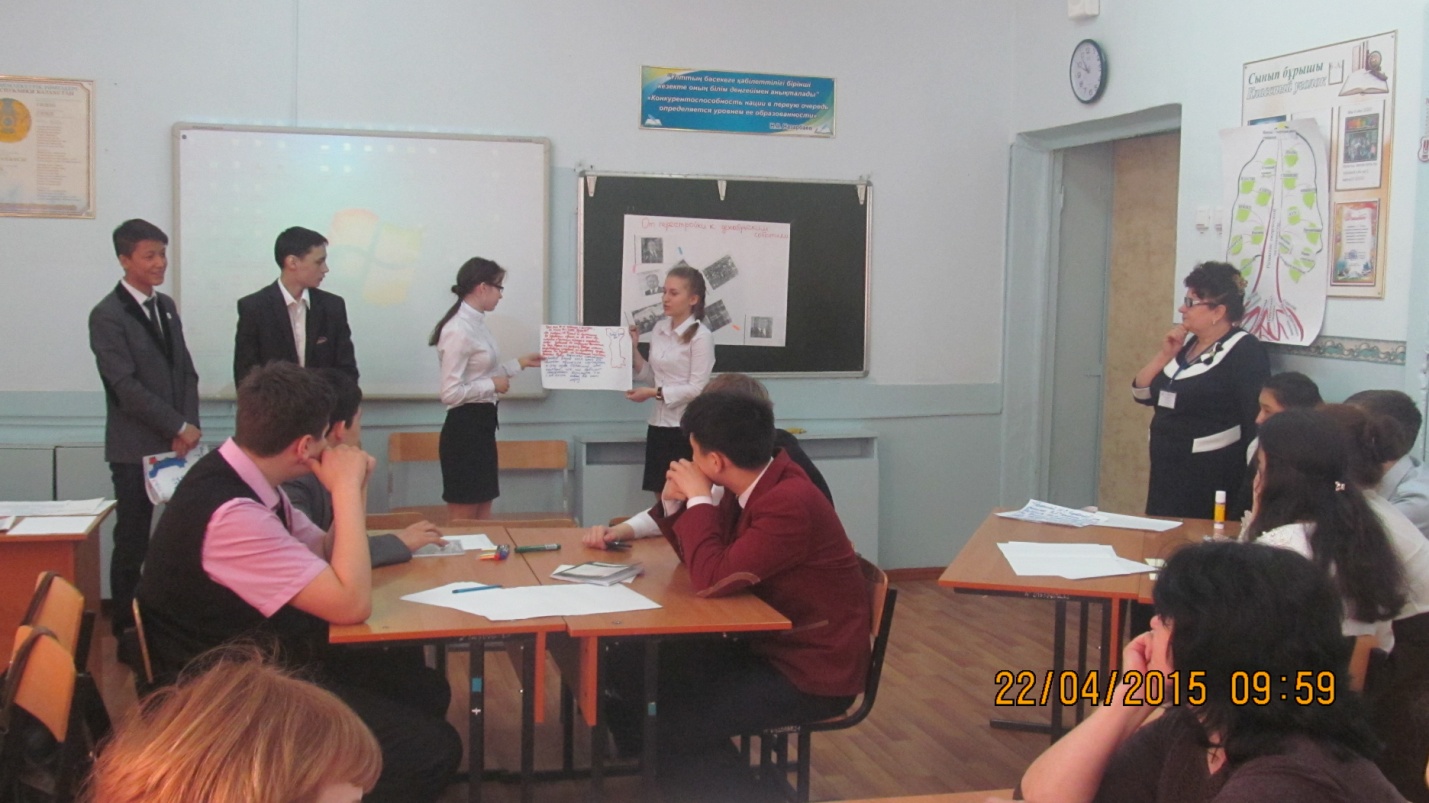 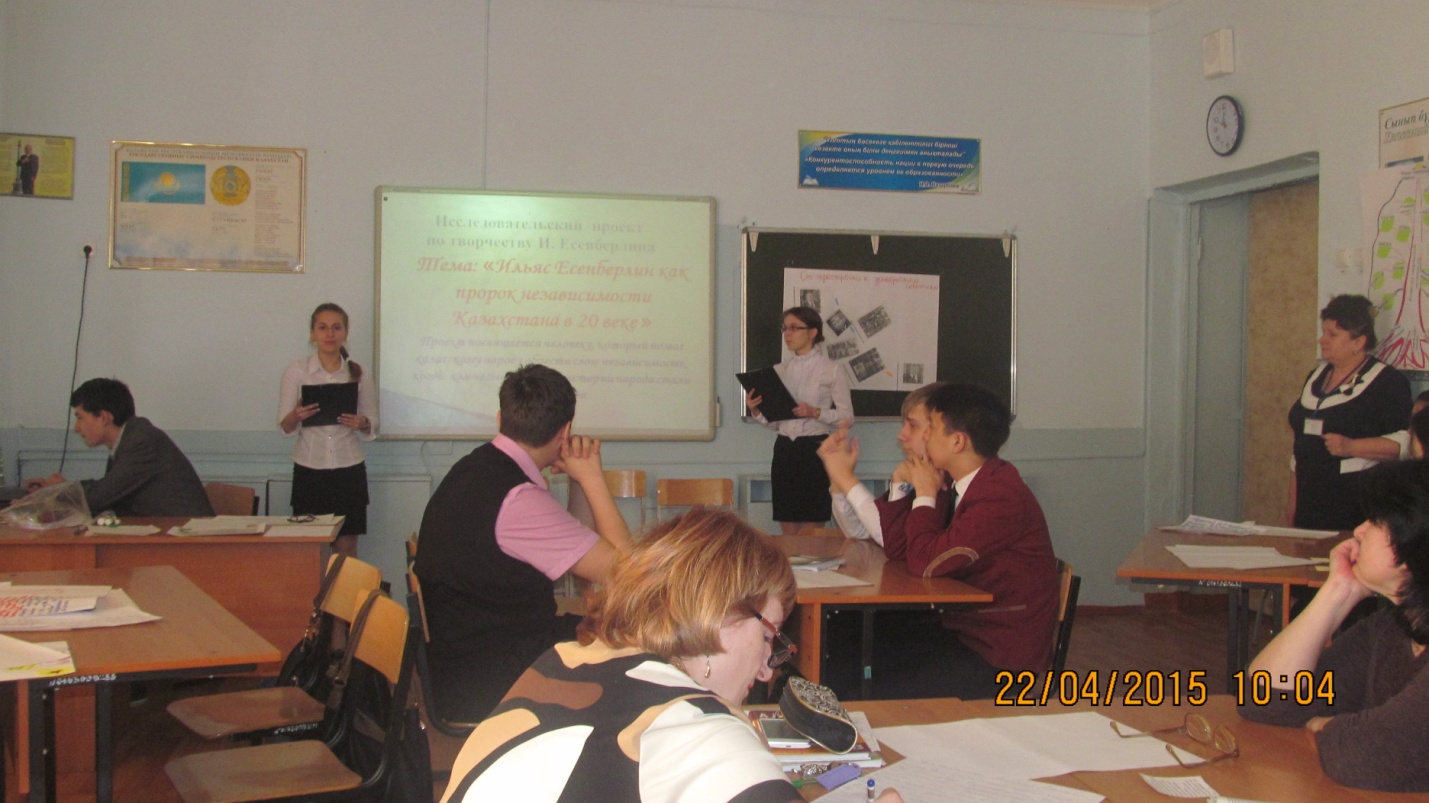 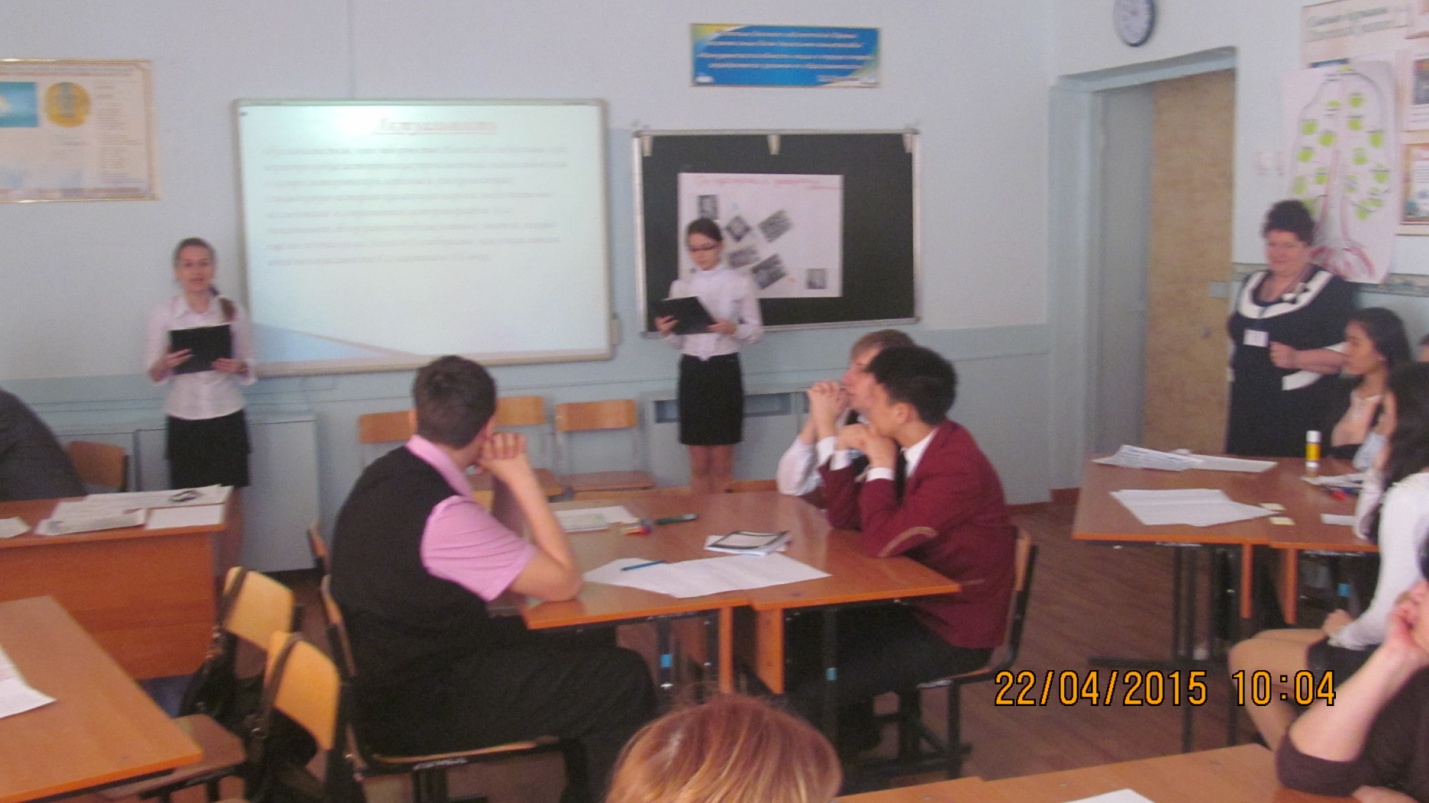 Основные ключевые идеи:Тип  урока: урок изучения новых знанийФормы работы: фронтальная, парная, групповая, индивидуальнаяМетоды: наглядный, проблемно-поисковый, организации и самоорганизации учебной деятельности, творческийМодули: Обучение критическому мышлению, Новые подходы в преподавании и обучении, ИКТ, Преподавание и обучение в соответствии с возрастными особенностями , Диалоговое обучение.Стратегии: мозговой штурм, пробел информации (50% на 50), «толстые и тонкие» вопросы, ключи мудреца, составление фотоколлажа, репортаж с места событий, ведение дневника.Оценивание: суммативное и формативное, критериальноеТип  урока: урок изучения новых знанийФормы работы: фронтальная, парная, групповая, индивидуальнаяМетоды: наглядный, проблемно-поисковый, организации и самоорганизации учебной деятельности, творческийМодули: Обучение критическому мышлению, Новые подходы в преподавании и обучении, ИКТ, Преподавание и обучение в соответствии с возрастными особенностями , Диалоговое обучение.Стратегии: мозговой штурм, пробел информации (50% на 50), «толстые и тонкие» вопросы, ключи мудреца, составление фотоколлажа, репортаж с места событий, ведение дневника.Оценивание: суммативное и формативное, критериальноеТип  урока: урок изучения новых знанийФормы работы: фронтальная, парная, групповая, индивидуальнаяМетоды: наглядный, проблемно-поисковый, организации и самоорганизации учебной деятельности, творческийМодули: Обучение критическому мышлению, Новые подходы в преподавании и обучении, ИКТ, Преподавание и обучение в соответствии с возрастными особенностями , Диалоговое обучение.Стратегии: мозговой штурм, пробел информации (50% на 50), «толстые и тонкие» вопросы, ключи мудреца, составление фотоколлажа, репортаж с места событий, ведение дневника.Оценивание: суммативное и формативное, критериальноеВид деятельности.Время Модуль, подходыДеятельность учителяДеятельность ученикаI.Вводная часть: 1.Оргмомент (1мин)2.Формирование групп (2 мин)3.Введение в тему-стадия вызова (3 мин).4.Просмотр короткометражного видеофильма «16 желтоксан 1986г.» (4 мин)5.Фронтальная беседа по вопросам (2 мин.)6.Оценивание:(1 мин.)Приём: пазлы (открытка )КМ: мозговой штурм ИКТ:Видеоролик на тему: «Декабрь 17-18.12.1986г.»КМ приём «Тонкие и толстые» вопросы к просмотренному видеороликуДОКумулятивная беседаПриветствие учащихся,                        На доске пишет все ассоциации к слову «независимость».Определите тему урока, цели, задачи.Учитель включает видеофильм и перед просмотром ставит вопросы по токсономии Блума, на которые уч-ся ответят после просмотра.Задаёт вопросы.Оценивает ответы:похвала, одобрение правильных, развёрнутых ответов.Приветствие учителя, делятся на  группы, собирая открыткуУчащиеся называют слова-ассоциации.Определяют (формулируют) тему урока, цели урока,задачи урока.Уч-ся смотрят видеофильм и обдумывают ответы на вопросы.Отвечают на вопросы-Что за события отражены на видео?-В каком году и где произошли эти события?-Что послужило поводом этих событий?-Проанализируйте причины данных событий.-Каково ваше отношение к действиям руководства республики и центра (Москвы)?-Предположите, как развивался бы Казахстан, если бы не произошёл распад СССР?Основная часть1.Работа в парах с текстом (3 мин.)(изучение темы)2.Формирование групп(2 мин)3.Работа в группах: (10мин)4.Защита постеров, фотоколлажа и представление репортажа с места событий(6 мин.)5.Индивидуальная работа (устно ответить на вопросы в конце параграфа Уровень А, В, С)6.Токсономия Блума«10 тестовых заданий»НПО, ДОПриём «Пробел в информации»50% на 50%.Создание коллаборативной обучающей среды - приём «пазлы» НПО, ДО, КМЗадания для групп1группа: Составьте  на листе ватмана фотоколлаж из представленных фотографий и картинок, и объясните свой принцип размещения этих фотографий, определите тему вашего фотоколлажа. Есть ли лишние фото и почему? 2.Напишите письмо М.С.Горбачёву2 группа: Подготовьте телепередачу «Новости дня», используя репортаж с места событий 16 декабря 1986г.(распределите роли: ведущего в телестудии, репортёра, видеорежиссёра,  гримёра). Для защиты задания определите ведущего и репортёра. Выделите место (за столом и поодаль от стола).2.Составьте «дневник Г.В. Колбина в первые дни его назначения на пост первого секретаря ЦК компартии Казахстана».3 группа: Используя «ключи  мудреца»-  «Что если бы…»- составьте свою историю последствий V пленума (16.12.1986г)  ЦК компартии Казахстана.Ваша задача, чтобы все члены группы прочитали на защите хотя бы одно предложение вашей  версии.Используя ключ мудреца «Сопоставление»  сопоставьте ситуацию при Д. Кунаеве в 1980-1986 годы и Н.Назарбаеве в 1989-1990г.г.Сделайте вывод.Оценивание:ОдОКритериальная таблица и «Две звезды одно пожелание»Учитель объясняет, что должны делать учащиеся.Учитель задаёт вопросы на понимание текста.Учитель предлагает взять часть открытки и собраться вместе в группу, собрав её.Учитель наблюдает, ведёт видеосъёмку за работой в группахНапоминает о распределении ролеи, Учащеся выполняют задания,готовятся к презентации и защите.Учащиеся читают свой текст, затем пересказывают друг другу.Учащиеся отвечают на вопросыДелятся на  группы, собирая открыткуРаспределяют роли, составляют постерГотовятся к защите При защите другой группы слушают, вносят записи в технологическую карту урока;оцениваютотвечают, анализируют, делают выводыОтвечают на тесты разного уровняЗаключительная часть:Рефлексия:Таблица ЗХУРефлексия:Таблица ЗХУ И приём «Бей по мишени»Рефлексия:Таблица ЗХУ И приём «Бей по мишени»Ресурсы:Компьютер, ИД, видеоролик «Декабрьские события», флипчат А-2, листы для постера формат А-2, А-3, тетради по истории, учебник, фломастеры, стикеры, фото- М.Горбачев, Г. Колбин, Д. Кунаев, Н.Назарбаев, К. Рыскулбеков, фото декабрьских событий.Компьютер, ИД, видеоролик «Декабрьские события», флипчат А-2, листы для постера формат А-2, А-3, тетради по истории, учебник, фломастеры, стикеры, фото- М.Горбачев, Г. Колбин, Д. Кунаев, Н.Назарбаев, К. Рыскулбеков, фото декабрьских событий.Компьютер, ИД, видеоролик «Декабрьские события», флипчат А-2, листы для постера формат А-2, А-3, тетради по истории, учебник, фломастеры, стикеры, фото- М.Горбачев, Г. Колбин, Д. Кунаев, Н.Назарбаев, К. Рыскулбеков, фото декабрьских событий.Домашнее задание:Б и В-Прочит. параграф. Выучить новые термины и датыА-написать эссе «Независимость-достояние народа Казахстана»Б и В-Прочит. параграф. Выучить новые термины и датыА-написать эссе «Независимость-достояние народа Казахстана»Б и В-Прочит. параграф. Выучить новые термины и датыА-написать эссе «Независимость-достояние народа Казахстана»